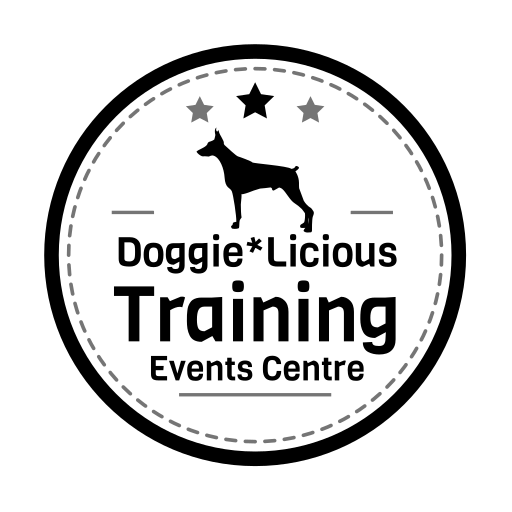 *Please fill out one form for each dog so that we may provide the best possible care for your pet.  Thank you.Owner’s Name: ___________________________________________________________________________ Dog’s Name: ____________________________________ Sex: M / F    Date Altered: ___________________    Microchipped:    Yes       No     Chip #: __________________________ Describe Collar: __________________________________________________________________________Breed: _________________________________ Colors/Markings: __________________________________ Where did you get your dog: _______________________________ How long have you owned dog: ________Has your dog every attended a boarding facility:    Yes      No      If yes, where: _____________________________________________________________________________Pet’s Health Record (must be accompanied by veterinarian records):Date of Last Check-up: _______________________ Date of Last Fecal Exam: _________________________Flea/Tick Preventative: _______________________________ Date Last Given: ________________________Any known allergies, medical problems or restrictions: ____________________________________________________________________________________________________________________________________________________________________________________________________________________________Has your dog been ill with any communicable diseases in the past month:        Yes ⁭       No ⁭ If yes, please describe: _____________________________________________________________________Vaccination Dates: Rabies____________DHPPV____________ Parvo____________ Bordatella__________Feeding Instructions:Will you be supplying the food/treats:    Yes ⁭	 No ⁭If yes, what brand of food will you be supplying: __________________________________________________Feeding Time: ____________________________________________________________________________Quantity: ________________________________________________________________________________Treats: __________________________________________________________________________________Special Feeding Instructions: ________________________________________________________________Foods to Avoid: ___________________________________________________________________________Walks:Please describe your leash: _________________________________________________________________Does your dog choke on the leash:      Yes ⁭	 No ⁭Are there any special instructions to relinquish pulling/choking: ______________________________________________________________________________________________________________________________________________________________________________________________________________________________________________________________________________________________________________Playtime:Will you be supplying any toys for your dog:	    Yes ⁭  	 No ⁭  Is your dog possessive of these toys:	    Yes ⁭	 No ⁭  If yes, please list and describe: _______________________________________________________________________________________________________________________________________________________________________________________________________________________________________________________________________________________________________________________________________Are there any special games your dog enjoys:    Yes ⁭	  No ⁭  Please list and describe: ____________________________________________________________________________________________________________________________________________________________PersonalityIs it okay for your dog to play with other animals:     Yes 		 No ⁭If yes, which breed of dog or type of animal does your dog get along with: _____________________________________________________________________________________________________________________________________________________________________________________________________________If no, please explain why: ___________________________________________________________________________________________________________________________________________________________________________________________________________________________________________________Does your dog have any aggressions toward other animals or people:      Yes ⁭         No ⁭If yes, please describe: _____________________________________________________________________________________________________________________________________________________________________________________________________________________________________________________Has your dog ever bitten or been bitten:       Yes ⁭	 No ⁭If yes, please describe: _____________________________________________________________________________________________________________________________________________________________________________________________________________________________________________________Does your dog bark/whimper a lot:    		 Yes	 No ⁭Does your dog dig/scratch:			 Yes ⁭	 No ⁭Does your dog get frightened easily: 		 Yes ⁭	 No ⁭Does your dog try to escape: 			 Yes ⁭	 No ⁭If yes, please describe all circumstances: _______________________________________________________________________________________________________________________________________________________________________________________________________________________________________________________________________________________________________________________________Where does your dog like/not like to be touched: _________________________________________________________________________________________________________________________________________________________________________________________________________________________________What commands does your dog know:	 Sit      ⁭	 Give Paw   ⁭		Other: _________________________________	 Stay   ⁭	 Come         ⁭		Other: _________________________________	 Bedtime    ⁭ Time to eat    ⁭		Other: _________________________________Is your dog house trained:       Yes ⁭      No		Is your dog crate trained:       Yes ⁭	 No What is your dog’s potty command: ___________________________________________________________Sleeptime:Will you be providing the bedding for your dog:      Yes ⁭		 No ⁭If yes, please describe: _____________________________________________________________________________________________________________________________________________________________________________________________________________________________________________________Anything else we should know: _______________________________________________________________________________________________________________________________________________________________________________________________________________________________________________I, _________________________, have entered the above information as truthfully and accurately as possible.Client Signature                                                       Print Name				      Date